UtorakKoje svijetlo gori na semaforu kada smijemo prijeći cestu. Oboji.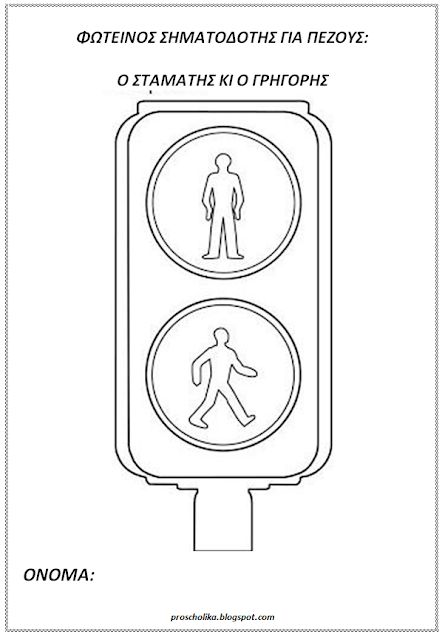 UtorakSvako prijevozno sredstvo dolazio do semafora. Pronađi im put.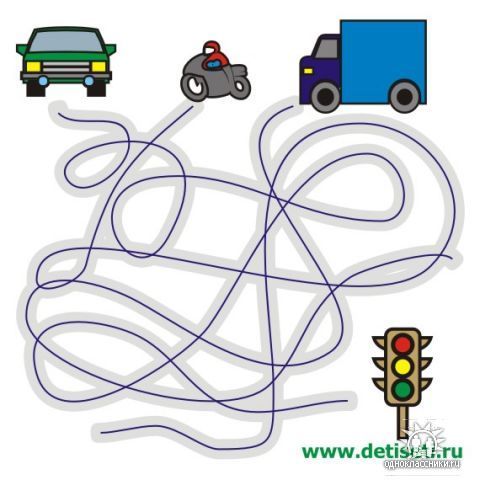 